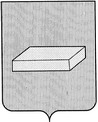 ГОРОДСКАЯ ДУМА ГОРОДСКОГО ОКРУГА ШУЯР Е Ш Е Н И Е		от 25 мая 2016 года					№ 94О присвоении звания«Почетный гражданин города Шуи»На основании Устава городского округа Шуя, в соответствии с Положением о звании «Почетный гражданин города Шуи», принятым решением Шуйской городской Думы № 44 от 28.04.2004 г. (в действующей редакции), рекомендацией комиссии по наградам при Главе городского округа Шуя, в связи с ходатайством трудового коллектива МБУ ДО «Детская юношеская спортивная школа», городская ДумаР Е Ш И Л А:Присвоить звание «Почетный гражданин города Шуи» Кузнецову Венеру Александровичу за значительный вклад в развитие спорта в городском округе Шуя и за достижение особо высоких показателей в профессиональной и общественной деятельности, способствующих развитию города, укреплению его авторитета среди городов России.2. Настоящее Решение вступает в силу с момента принятия.Председатель городской Думы городского округа ШуяД.Е. ПЛАТОНОВ        Глава городского округа Шуя                                            С.Ю. РОЩИН